Bent u tevreden over onze diensten?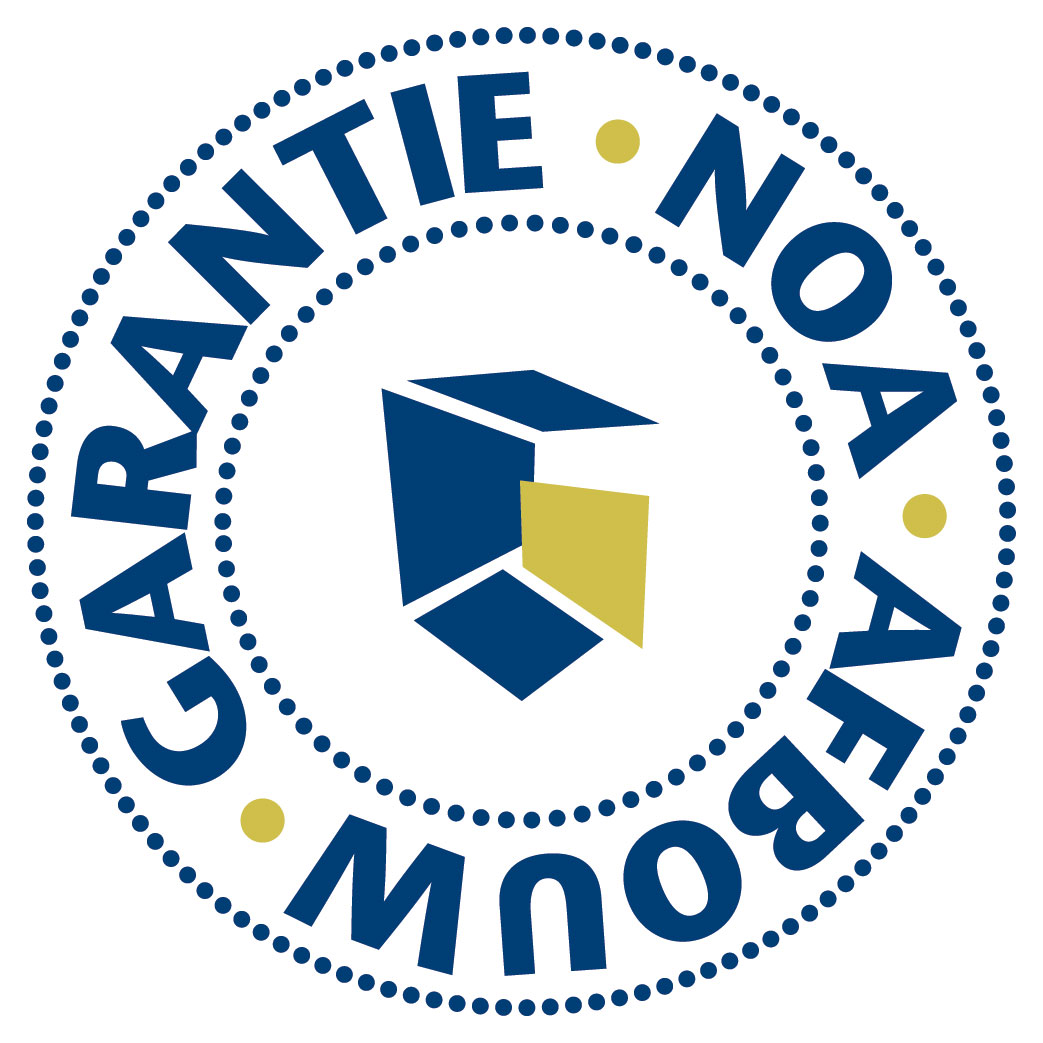 Met NOA-Afbouwgarantie weet u dat het goed zit. Betrouwbaar, deskundig en met zekerheid van garantie. Graag horen wij hoe uw ervaring met ons was.Beschrijf uw ervaringen met ons bedrijf:Hoe beoordeelt u onze service?Hoe beoordeelt u onze deskundigheid?Hoe beoordeelt u onze prijs/kwaliteitverhouding?Waarom heeft u voor ons bedrijf gekozen?Heeft u verbetersuggesties of opmerkingen voor onze organisatie?
Beveelt u ons bedrijf aan bij vrienden/kennissen/bekenden? Voornaam:		Achternaam:		Woonplaats:		E-mailadres:		Bedankt voor het invullen van het klanttevredenheidsonderzoek.Met vriendelijke groet,Het team van(Bedrijfsnaam)(Eventueel bedrijfslogo)
(Contactpersoon)	